                           РОССИЙСКАЯ  ФЕДЕРАЦИЯ                    РОСТОВСКАЯ ОБЛАСТЬ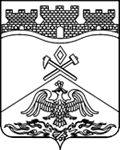 Муниципальное бюджетное общеобразовательное учреждениелицей №26 г.Шахты Ростовской области346506  г. Шахты,  пр.  Ленинского Комсомола, 51,  тел./факс (8636) 23-00-92,  е-mail: mousosh@bk.ruХАРАКТЕРИСТИКАучащегося 5 «В» классаПридейн Максим Игоревич16.01.2002 года рождения Проживающего по адресу:ул. Октябрьская, 104	Придейн Максим обучается в МБОУ лицей №26 с 1 сентября 2009 года. За время обучения проявил себя как способный ученик. Систематически готовится к занятиям, ровно занимается по всем предметам, на уроках активен, занятия в лицее без уважительной причины не пропускает. По результатам 1 четверти по всем дисциплинам имеет отметки «4» и «5».  В общественной жизни класса - активен. Обладает развитым чувством долга и ответственности, добросовестно относится к поручениям. Максим уважает одноклассников и учителей, относится к ним доброжелательно. Среди одноклассников пользуется авторитетом и уважением. ему характерны, мягкость, робость и простота в общении, спокойный отзывчивый, легко поддается постороннему влиянию. Воспитан в семье, умеет признавать свои ошибки и исправлять их. Максим разносторонне развивающаяся личность. В свободное от учебы время занимается английским и посещает шахматный клуб. Защищает честь лицея на шахматных турнирах. В конфликтных ситуациях не участвует. Физически здоров.Директор МБОУ лицей №26                                                           З.В.ХарламоваКлассный руководитель                                                                   Д.М.Шелухина